	M.Phil VIVA-VOCE EXAMINATIONName of the Candidate	:					Reg. No.:	Title of the thesis		: Date and Time		:					Venue	   :Signature:Supervisor	Joint-Supervisor	External Member		Chairman												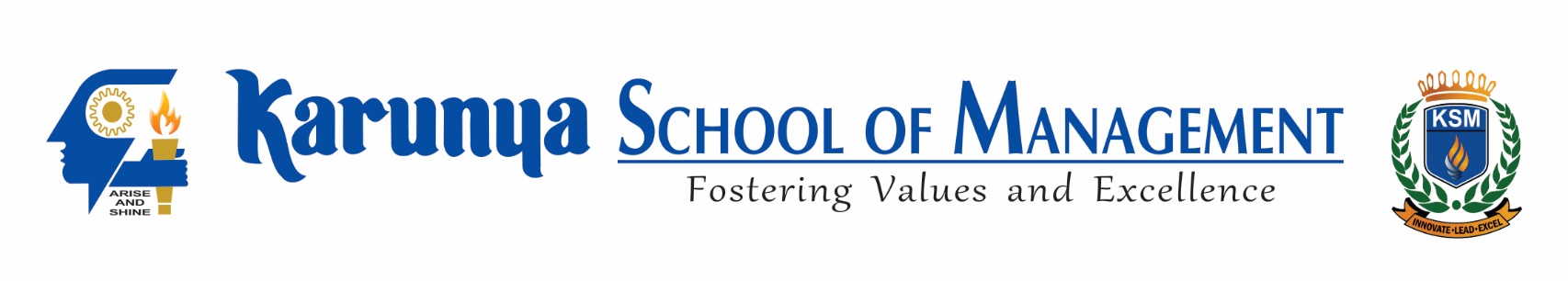 KARUNYA INSTITUTE OF TECHNOLOGY AND SCIENCES(Declared as Deemed to be University under Sec. 3 of the UGC Act 1956)             A CHRISTIAN MINORITY RESIDENTIAL INSTITUTIONAICTE Approved & NAAC AccreditedKarunya Nagar, Coimbatore - 641 114, Tamil Nadu, IndiaSl.No.Name and DesignationAddressSignature